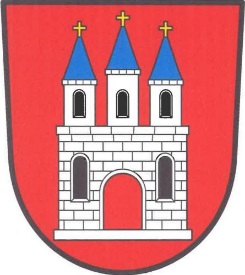 Město Kostelec na Hané zveřejňuje záměr na poskytnutí dotacepro oblast volného času pro rok 2020Schváleno usnesením zastupitelstva města č. UZ 11/14/2019 dne 4. prosince 2019Účel podpory: Program je zaměřen na finanční podporu:projektů orientovaných na aktivní využití volného času dětí a mládeže všech věkových kategorií,činnosti dětských a mládežnických organizací a spolků,činnosti a projektů různých zájmových subjektů sdružujících příslušníky všech věkových kategorií (např. myslivci, zahrádkáři, chovatelé, junáci, mladí hasiči apod.),volnočasových vzdělávacích programů a projektů,účasti a pořádání významných soutěží, výstav a přehlídek v oblasti volného času.Důvod podpory: Podpora realizace projektů v oblasti volného času dětí a mládeže, které přispívají k rozšíření a obohacení mládežnických organizací a spolků ve městě, reprezentaci města a rozvoji cestovního ruchu.Předpokládaný objem finančních prostředků určených pro poskytování dotací v oblasti volného času na rok 2020 je 65.000,- Kč.Lhůta pro podání žádostí: 27. 1. 2020 – 28. 2. 2020Maximální výše dotace, kterou je možné přispět na činnost jednomu žadateli je 20.000,- Kč.Žadatelé: právnické i fyzické osoby, jejichž činnost je orientována na oblast volného času a které nemají ke dni podání žádosti splatné závazky po splatnosti vůči státu, územním samosprávným celkům a zdravotním pojišťovnám a nebylo proti nim zahájeno insolvenční řízení. Tuto skutečnost prokazují žadatelé čestným prohlášením. Lze připustit, aby o dotaci města Kostelce na Hané žádaly i fyzické a právnické osoby se sídlem jiným než Kostelec na Hané, ovšem jen v tom případě, že jejich činnost prokazatelně zasahuje území města Kostelce na Hané či její obyvatele.Kritéria pro hodnocení žádostí:zaměření aktivit na děti, mládež a širokou veřejnost,úspěchy na soutěžích, veřejných vystoupeních,nabídka netradičních aktivit a činností,velikost členské základny,popularita a tradice,reprezentace města Kostelce na Hané.Finanční podpora se realizuje formou poskytnutí dotace (finanční částky) z rozpočtu města Kostelce na Hané příjemci, na základě podané žádosti o finanční podporu. Žádost o dotaci z rozpočtu města včetně vzoru čestného prohlášení je nutné podat ve stanovením termínu, v písemné podobě a na předepsaném formuláři (osobním doručením, datovou schránkou, poštou). Současně je nutné zaslat vyplněný formulář i v elektronické podobě na emailovou adresu: musekretariat@kostelecnh.cz. Formulář žádosti a další přílohy lze získat na městském úřadě nebo na internetových stránkách města www.kostelecnh.cz. Nedodržení termínu pro podání žádosti je důvodem pro vyřazení žádosti z dotačního řízení.Lhůta pro rozhodnutí: O poskytnutí finanční podpory a uzavření veřejnoprávní smlouvy rozhoduje zastupitelstvo či rada města Kostelce na Hané. O rozhodnutí zastupitelstva či rady města se žadatelé vyrozumí do 30 dnů ode dne zasedání zastupitelstva či rady města.Podmínky pro poskytnutí dotace: Dotační program se řídí Pravidly pro poskytování dotací z rozpočtu města Kostelce na Hané, zveřejněnými na internetových stránkách města a schválenými zastupitelstvem města svým usnesením č. UZ 17/14.1/2016 dne 14. prosince 2016.V Kostelci na Hané dne 27. 12. 2019						                       …………………………………………                                						      starosta města